наименование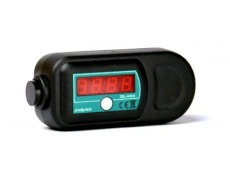 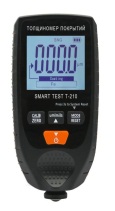 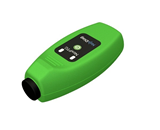 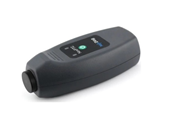 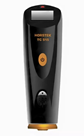 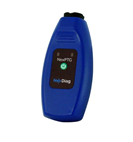 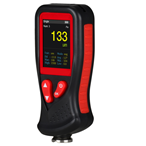 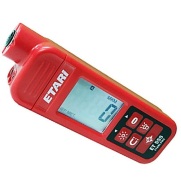 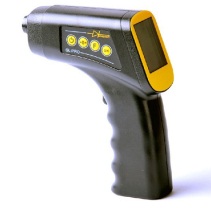 наименованиеGl miniSmart Test T-210NexPTG economic plusNexPTG standard plusHorstek TC-515NexPTG profiSmart Test T-400Etari ET-555Gl PRO2 FAZДиапазон мкм0-13500-15000-10000-10000-12500-25000-13000-2000(1000 Al)0-2000Шаг измерения, мкм101101011111Датчик алюминия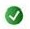 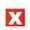 Датчик оцинковкиАвто отключениеНулевая калибровкаАвто калибровкаОтчет по измерению (PDF)Голосовой помошникНавигация по меню Измерение выпуклых поверхностейИзмерение вогнутых поверхностей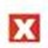 Поворот экранаПомощник измеренияПроизвод-ствоПольшаТайваньПольшаПольшаКитайПольшаТайваньТайваньПольшаРозничная цена руб.380054003900550074007700840084009300